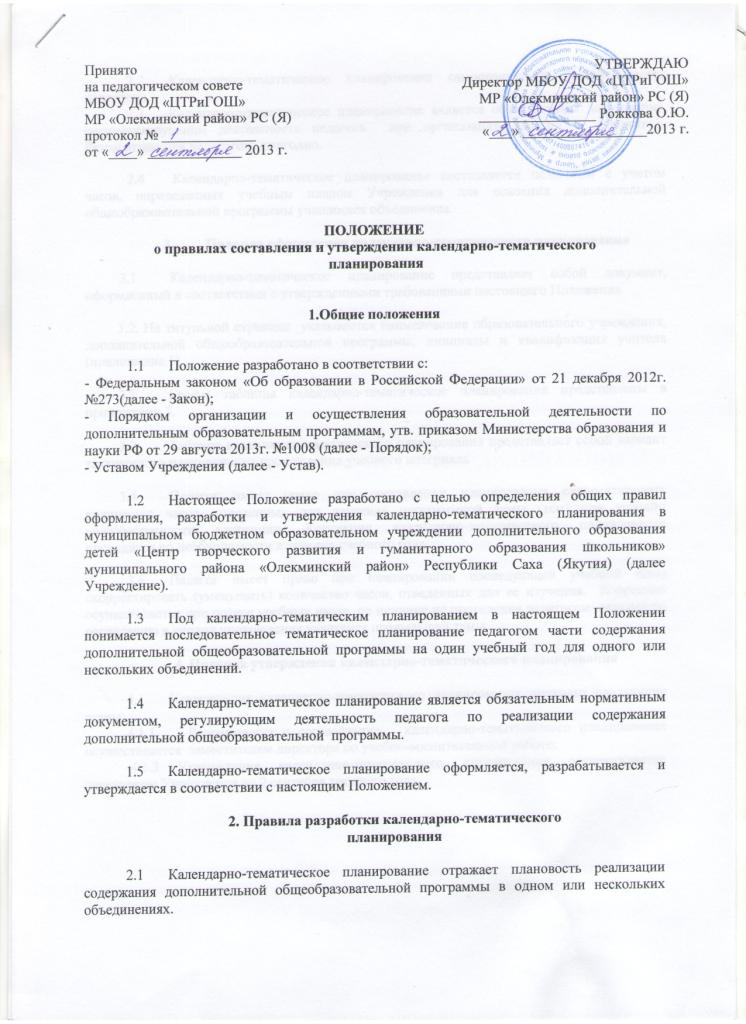 ПОЛОЖЕНИЕ о правилах составления и утверждении календарно-тематического планирования 1.Общие положенияПоложение разработано в соответствии с: - Федеральным законом «Об образовании в Российской Федерации» от 21 декабря 2012г. №273(далее - Закон); - Порядком организации и осуществления образовательной деятельности по дополнительным образовательным программам, утв. приказом Министерства образования и науки РФ от 29 августа 2013г. №1008 (далее - Порядок);- Уставом Учреждения (далее - Устав).Настоящее Положение разработано с целью определения общих правил оформления, разработки и утверждения календарно-тематического планирования в муниципальном бюджетном образовательном учреждении дополнительного образования детей «Центр творческого развития и гуманитарного образования школьников» муниципального района «Олекминский район» Республики Саха (Якутия) (далее Учреждение).Под календарно-тематическим планированием в настоящем Положении понимается последовательное тематическое планирование педагогом части содержания дополнительной общеобразовательной программы на один учебный год для одного или нескольких объединений.Календарно-тематическое планирование является обязательным нормативным документом, регулирующим деятельность педагога по реализации содержания дополнительной общеобразовательной  программы. Календарно-тематическое планирование оформляется, разрабатывается и утверждается в соответствии с настоящим Положением. 2. Правила разработки календарно-тематического планированияКалендарно-тематическое планирование отражает плановость реализации содержания дополнительной общеобразовательной программы в одном или нескольких объединениях.Календарно-тематическое планирование самостоятельно разрабатывается педагогом.Календарно-тематическое планирование является обязательным документом, регламентирующим деятельность педагога  при организации занятий с учащимися. Разрабатывается педагогом  ежегодно.       Календарно-тематическое планирование составляется педагогом с учетом часов, определенных учебным планом Учреждения для освоения дополнительной общеобразовательной программы учащимися объединения.Правила оформления календарно-тематического планированияКалендарно-тематическое планирование представляет собой документ, оформленный в соответствии с утвержденными требованиями настоящего Положения.          3.2. На титульной странице  указывается наименование образовательного учреждения, дополнительной общеобразовательной программы, инициалы и квалификация учителя (приложение 1).Графы таблицы календарно-тематическое планирование представлены в приложении 3. Таблица календарно-тематического планирования представляет собой вариант тактического планирования прохождения учебного материала. Педагог имеет право при составлении планирования скорректировать количество часов, отведенных для изучения программной темы (тем) при условии целесообразности коррекции. Коррекция календарно-тематического планирования проводится по необходимости в течение учебного года.		3.6 	Педагог имеет право при планировании последующей учебной темы скорректировать (уменьшить) количество часов, отведенных для ее изучения.  Коррекция осуществляется при потере учебных часов  по причине не проведения педагогом  занятий по расписанию в период прохождения учащимся предыдущей темы. 4. Правила утверждения календарно-тематического планированияУтверждение календарно-тематического планирования проходит следующие этапы:4.1.1    Рассмотрение и согласование   календарно-тематического планирования осуществляется  заместителем директора по учебно-воспитательной работе. 4.1.3 Утверждение календарно-тематического планирования осуществляется директором Учреждения до 2 сентября текущего года.КАЛЕНДАРНО-ТЕМАТИЧЕСКОЕ ПЛАНИРОВАНИЕ ПО ДОПОЛНИТЕЛЬНОЙ ОБЩЕРАЗВИВАЮЩЕЙ ПРОГРАММЕ __________________________________на ____/_____ учебный годПедагог дополнительного образования: ______фамилия и.о._____, педагог _____________ категорииОлекминск2013Приложение 2Календарно-тематическое планированиеКоличество часов в неделю по учебному плану___________Всего количество часов в году по плану _________ПРИНЯТ на заседании  педагогическом советеМБОУ ДОД «ЦТРиГОШ»МР «Олекминский район» РС (Я)  протокол № _____________от «____» _____________ 2013 г.                                                   УТВЕРЖДАЮДиректор МБОУ ДОД «ЦТРиГОШ»МР «Олекминский район» РС (Я) ________________ Рожкова О.Ю.«___» _________________2013 г.  №ДатаДатаДатаТема занятийКоличество часовТип занятияТехническиеидругие средстваТехническиеидругие средстваЗУН№планируемаяфактическаяфактическаяТема занятийКоличество часовТип занятияТехническиеидругие средстваТехническиеидругие средстваЗУНТема 1. Введение (1 час)Тема 1. Введение (1 час)Тема 1. Введение (1 час)Тема 1. Введение (1 час)Тема 1. Введение (1 час)Тема 1. Введение (1 час)Тема 1. Введение (1 час)Тема 1. Введение (1 час)Тема 1. Введение (1 час)Тема 1. Введение (1 час)101 сентября 01 сентября Введение в курс. Инструктаж по технике безопасности. Беседа о лесе. Природа как целостный организм. Проблема сохранения биоразнообразия.Рефлексия.1Вводное занятие. Лекция.Компьютер, проекторКомпьютер, проектор      Развить у учащихся представление о лесе как экосистеме.      Уметь составлять кластерТема 2. Лес – сложная природная система (8 часов)Тема 2. Лес – сложная природная система (8 часов)Тема 2. Лес – сложная природная система (8 часов)Тема 2. Лес – сложная природная система (8 часов)Тема 2. Лес – сложная природная система (8 часов)Тема 2. Лес – сложная природная система (8 часов)Тема 2. Лес – сложная природная система (8 часов)Тема 2. Лес – сложная природная система (8 часов)Тема 2. Лес – сложная природная система (8 часов)Тема 2. Лес – сложная природная система (8 часов)2Экосистемы леса. Биотоп, биоценоз, местообитание, экосистема.1Занятие изучения и первичного закрепления новых знанийЗанятие изучения и первичного закрепления новых знанийКомпьютер, проектор, карточки     Закрепить знания об основных понятиях:  природа, окружающий мир, биотоп, биоценоз, местообитание, экосистема.     Уметь систематизировать, обобщать и анализировать учебный материал.